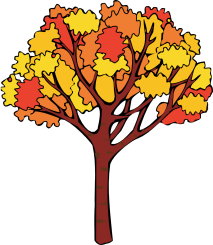 FIRST GRADE HOMEWORK PACKET     September 27 – October 4, 2019  Spelling Words from –an Word Family: This week focuses on the spelling word family –an.  Each word focuses on this ending sound.ban		6.  pan		BONUS WORDSbran		7.  ran     		10. mycan		8.  tan		11. onefan		9.  van		12. dayman			  			** Important Note to Parents:Bonus Words are there for the challenge and are not counted against any child. The three bonus words are common words students will be using in their daily writing in class.Priorities for this week are:Reading – Read 15-20 minutes a day. Record what you read in your red folder to earn a prize.  Write your  daily minutes here to earn your weekly charm(s)! For every 100 minutes, you earn a charm!!! Spelling – Please choose an activity from your Word Family Practice Menu. Have an adult give you a trial 	word family test  at the end of the week.  Reading Comprehension – Please have your child read the short story or poem and answer the 	comprehension questions.Math “Daily Homework” – Check your child’s take-home folder for math work completed in class. Continue to work on the reteaching, practice or enrichment math pages in your math homework packet for our current topic.Math Facts – Please practice the attached math pages. Additional online math sites are encouraged for math practice but not required.Weekly Challenge Packet if Requested (If you request this packet, your child will be given one each Friday in class). – This packet is optional and above first grade standards. Please understand if you request this for your child, some objectives will be higher than what were introduced in class. You, the parent, may need to provide additional support to help your child better understand the content. ***Please return this packet on Friday, October 4th. Thank you so much for your time and support! Student’s Name: ______________________________________________________________________FridayI read _____ minutesSaturdayI read _____ minutesSundayI read _____ minutesMondayI read _____ minutesTuesdayI read_____ minutesWednesdayI read _____ minutesThursdayI read_____ minutesTotal Minutes This Week_____minutes